                          Приложение 3.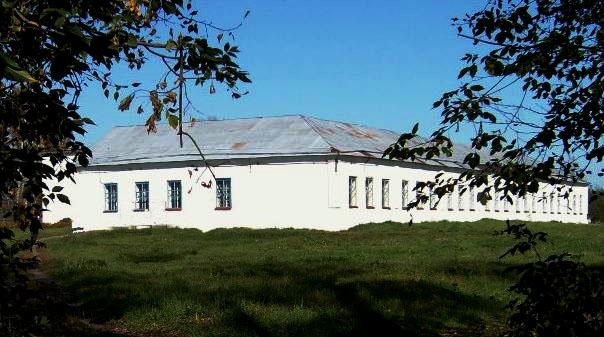 Таблица распределения количества выпускников Шубенской средней    школы.199819992000200120022003200420052006200794910310116138